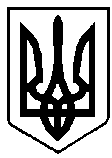 ВАРАСЬКА МІСЬКА РАДАВосьме скликання( десята сесія)Р І Ш Е Н Н Я25  червня  2021 року					  	                        №  532Враховуючи рішення Вараської міської ради від 24.02.2021 № 110 «Про затвердження структури виконавчих органів Вараської міської ради, загальної чисельності працівників апарату управління», зі змінами, керуючись пунктом 22 частини першої статті 26 Закону України «Про місцеве самоврядування в Україні», за погодженням із постійною комісією Вараської міської ради з питань бюджету, фінансів, економічного розвитку та інвестиційної політики, Вараська міська рада                                                 В И Р І Ш И Л А:1. Внести до рішення Вараської міської ради від 15.12.2020 № 35 «Про  затвердження міської  програми з відзначення до державних, професійних та місцевих свят, ювілейних дат, заохочення за заслуги перед Вараською міською  територіальною громадою на 2021 -2025 роки» наступні зміни: По тексту рішення після слів «відділ кадрової політики, нагород та запобігання корупції виконавчого комітету Вараської міської ради» доповнити словами «відділ персоналу виконавчого комітету Вараської міської ради» у відповідних відмінках.2. Контроль за виконанням цього рішення покласти на постійну комісію Вараської міської ради з питань бюджету, фінансів, економічного розвитку та інвестиційної політики.Міський голова							          Олександр МЕНЗУЛПро внесення змін до рішення Вараської міської ради від 15.12.2020 № 35 «Про  затвердження   міської   програми з відзначення до державних, професійних та місцевих свят, ювілейних дат, заохочення за заслуги перед Вараською міською  територіальною громадою на 2021 -2025 роки»